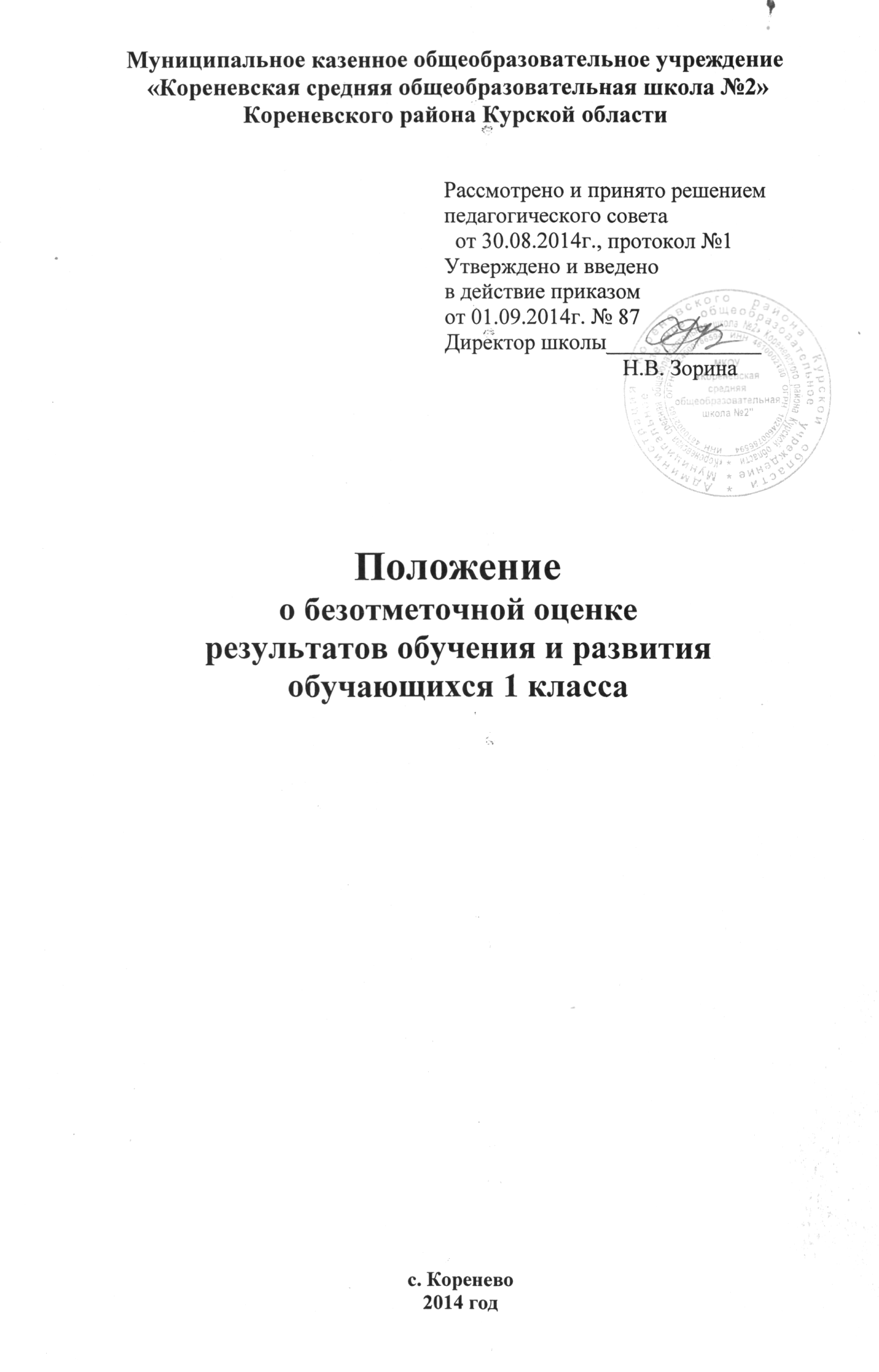 1. Общие положения1.1. Настоящее положение разработано в соответствии с Федеральным законом от 29.12.2012 г. №273-ФЗ "Об образовании в Российской Федерации», Федеральным государственным стандартом начального общего образования, методическим письмом Министерства общего и профессионального образования Российской Федерации «Контроль и оценка результатов обучения в начальной школе» от 19.11.1998 г. (№1561/14-15), Уставом МКОУ «Кореневская средняя общеобразовательная школа №2». 1.2. Целью данного Положения является определение принципов, оптимальных форм и способов контроля и оценки результатов обучения и развития обучающихся первого класса. 1.3. Для оценки знаний обучающихся в 1 класса МКОУ «Кореневская средняя общеобразовательная школа №2» используется качественная оценка успешности освоения образовательной программы (отсутствие бального оценивания знаний обучающихся), обучение является безотметочным, отметка по пятибальной системе начинает применяться с первого полугодия 2 класса. 1.4. Основными принципами безотметочного обучения в школе являются: а) дифференцированный подход при осуществлении оценочных и контролирующих действий; б) контроль и оценивание строятся на критериальной основе, выработанной методическим объединением учителей начальных классов; в) самоконтроль и самооценка обучающегося предшествуют контролю и оценке сверстников и учителя. 1.5. К главным критериям самооценки, а также контроля и оценки относятся следующие: -усвоение предметных знаний, умений и навыков, их соответствие требованиям федерального государственного стандарта начального общего образования; - сформированность общеучебных умений деятельности младшего школьника (умения наблюдать, анализировать, сравнивать, классифицировать, обобщать, связано излагать мысли, творчески решать учебную задачу); - развитость познавательной активности и интересов, прилежания и старания; сформированность познавательной активности и интересов, прилежания и старания. 1.6. Функцией самооценки и самоконтроля является определение учеником границы своего знания-незнания, выявление своих возможностей на разных этапах обучения. 1.7. Функцией контроля и оценки является определение педагогом уровня обученности и личностного развития обучающихся. 2. Содержание и организация безотметочной системы контроля и оценки предметных знаний, умений и навыков2.1. Безотметочный контроль и оценка предметных знаний и умений обучающихся предусматривают выявление индивидуальной динамики качества усвоения предмета учеником и не подразумевают сравнения его с другими детьми. 2.2. Видами контроля результатов обучения в 1 классе, являются: - текущий контроль; - тематический контроль; - итоговый контроль. 2.3. В первых и вторых классах устанавливаются следующие формы контроля за развитием предметных знаний и умений обучающихся: а) устный опрос; б) письменный опрос: - самостоятельные проверочные работы, специально формирующие самоконтроль и самооценку обучающихся после освоения ими определённых тем; - самостоятельные работы, демонстрирующие умения обучающихся применять усвоенные по определённой теме знания на практике; в) тестовые диагностические задания; г) графические работы: рисунки, диаграммы, схемы, чертежи и т.д.; д) административные контрольные работы, проверяющие усвоение обучающимися совокупности тем, разделов программы, курса обучения за определённый период времени (четверть, полугодие, год). 2.4. С целью фиксации и систематизации результатов тестовых, самостоятельных, творческих работ эти результаты заносятся в рабочий журнал учителя. 3. Механизм определения уровня обученности и развития обучающихся3.1. Для формирования действий самоконтроля и самооценки учениками первых классов особое внимание уделяется развитию рефлексивных умений и навыков обучающихся. 3.2. Результаты итоговой и промежуточной аттестации фиксируются в специальном «Листке достижений» портфолио учащегося. Красным цветом обозначается высокий уровень обученности и развития обучающихся, зелёным и синим цветом – соответственно средний и низкий уровень. 3.3. При определении уровня развития умений и навыков по чтению необходимо, прежде всего, учитывать: понимание прочитанного текста, а так же способ чтения, правильность, беглость, выразительность, владение речевыми навыками и умениями работать с текстом. 3.3.1. Высокому уровню развития навыка чтения в 1-ом классе соответствуют плавный слоговой способ чтения без ошибок при темпе не менее 35-40 слов в минуту (на конец учебного года), понимание значения отдельных слов и предложений, умение выделить главную мысль прочитанного и найти в тексте слова и выражения, подтверждающие эту мысль. 3.3.2. Среднему уровню развития навыка чтения в 1-ом классе соответствует слоговой способ чтения, если при чтении допускается от 2 до 4 ошибок, темп чтения 25-30 слов в минуту (на конец учебного года). Обучающийся не может понять отдельные слова при общем понимании прочитанного, умеет выделить главную мысль, но не может найти в тексте слова и выражения, подтверждающие эту мысль. 3.3.3. Низкому уровню развития навыка чтения в 1-ом классе соответствуют чтение по буквам при темпе ниже 20 слов в минуту без смысловых пауз и чёткости произношения, непонимание общего смысла прочитанного текста, неправильные ответы на вопросы по содержанию. 3.4. При выявлении уровня развития умений и навыков по русскому языку необходимо учитывать развитие каллиграфического навыка, знаний, умений и навыков по орфографии, сформированность устной речи. 3.4.1. Высокому уровню развития навыка письма соответствует письмо с правильной каллиграфией. Допускается 1-2 негрубых недочёта. 3.4.2. Среднему уровню развития навыка соответствует письмо, если имеется 2-3 существенных недочёта (несоблюдение наклона, равного расстояния между буквами, словами, несоблюдение пропорций букв по высоте и ширине и др.) и 1-2 негрубых недочёта. 3.4.3. Низкому уровню развития каллиграфического навыка соответствует письмо, которое в целом не соответствует многим из перечисленных выше требований, небрежное, неразборчивое, с помарками. 3.4.4. К числу негрубых недочётов относятся: а) частичные искажения формы букв: б) несоблюдение точных пропорций по высоте заглавных и строчных букв; в) наличие нерациональных соединений, искажающих форму букв; г) выход за линию рабочей строки, недописывание до неё; е) отдельные случаи несоблюдения наклона, равного расстояния между буквами и словами. 3.4.5. Высокому уровню развития знаний, умений и навыков по орфографии соответствует письмо без ошибок как по текущему, так и по предыдущему материалу. 3.4.6. Среднему уровню развития знаний, умений и навыков по орфографии соответствует письмо, при котором число ошибок не превышает 5 и работы не содержат более 5—7 недочетов. 3.4.7. Низкому уровню развития знаний, умений и навыков по орфографии соответствует письмо, в котором число ошибок и недочётов превышает указанное количество. 3.5. Критериями оценки сформированности устной речи являются: а) полнота и правильность ответа; б) степень осознанности усвоения излагаемых знаний; в) последовательность изложения; г) культура речи. 3.5.1. Высокому уровню развития устной речи соответствуют полные, правильные связанные, последовательные ответы ученика без недочётов или допускается не более одной неточности в речи. 3.5.2. Среднему уровню развития устной речи соответствуют ответы, близкие к требованиям, удовлетворяющим для оценки высокого уровня, но ученик допускает неточности в речевом оформлении ответов. 3.5.3. Низкому уровню развития устной речи соответствуют ответы, если ученик в целом обнаруживает понимание излагаемого материала, но отвечает неполно, по наводящим вопросам, затрудняется самостоятельно подтвердить правило примерами, допускает ошибки при работе с текстом и анализе слов и предложений, которые исправляет только при помощи учителя, излагает материал несвязно, недостаточно последовательно, допускает неточности в употреблении слов и построении словосочетаний и предложений. 3.6. При определении уровня развития умений и навыков по математике необходимо учитывать развитие устных и письменных вычислительных навыков, сформированность умения решать простые задачи, ориентироваться в простейших геометрических понятиях. 3.6.1. Высокому уровню развития устных вычислительных навыков соответствует осознанное усвоение изученного учебного материала и умение самостоятельно им пользоваться, производить вычисления правильно и достаточно быстро. 3.6.2. Среднему уровню развития устных вычислительных навыков соответствуют ответы, в которых ученик допускает отдельные неточности в формулировках, не всегда использует рациональные приёмы вычислений. 3.6.3. Низкому уровню развития устных вычислительных навыков соответствуют ответы, в которых ученик обнаруживает незнание большей части программного материала. 3.6.4. Высокому уровню развития письменных вычислительных навыков соответствуют работы, выполненные безошибочно. 3.6.5. Среднему уровню развития письменных вычислительных навыков соответствуют работы, в которых допущено не более 3 грубых ошибок. 3.6.6. Высокому уровню сформированности умения решать задачи соответствуют работы и ответы, в которых ученик может самостоятельно и безошибочно решить задачу (составить план, решить, объяснить ход решения и точно сформулировать ответ на вопрос задачи). 3.6.7. Среднему уровню сформированности умения решать задачи соответствуют работы и ответы, в которых ученик допускает отдельные неточности в формулировках, допускает ошибки в вычислениях и решениях задач, но исправляет их сам или с помощью учителя. При этом в работах не должно быть более одной грубой и 3-4 негрубых ошибок. 3.6.8. Низкому уровню сформированности умения решать задачи соответствуют работы и ответы, в которых ученик не справляется с решением задач и вычислениями в них даже с помощью учителя. Допускает 2 и более грубые ошибки. 3.6.9. Высокому уровню сформированности умения ориентироваться в геометрических понятиях соответствуют умения называть геометрические фигуры и их существенные признаки (кривая и прямая линии, луч, отрезок, ломанная, угол, треугольник, многоугольник, прямоугольник, квадрат), распознавать геометрические фигуры, чертить их, используя линейку, угольник, циркуль. 3.6.10. Среднему уровню умения ориентироваться в геометрических понятиях соответствуют умения называть и распознавать геометрические фигуры, но при этом ученик допускает неточности в определении существенных признаков фигур. 3.6.11. Низким уровнем умения ориентироваться в геометрических понятиях определяются знания и умения, несоответствующие указанным требованиям. 3.7. Определение уровня развития умений и навыков по ознакомлению с окружающим миром производится в соответствии с требованием программ на основе анализа результатов бесед, наблюдений, практических работ и дидактических игр. 37.1. Высокому уровню развития этих умений и навыков соответствуют ответы, представляющие собой правильные, логически законченные рассказы с опорой на свои непосредственные наблюдения явлений в окружающем природном и социальном мире. Ученик способен установить и раскрыть возможные взаимосвязи, умеет применять свои знания на практике. 3.7.2. Среднему уровню умений и навыков по этому предмету соответствуют ответы, построенные как правильные, логически законченные рассказы, но ученик допускает отдельные неточности в изложении фактического материала, неполно раскрывает взаимосвязи явлений, испытывает трудности в применении своих знаний на практике. 3.7.3. Низкому уровню развития этих умений и навыков соответствуют ответы, в которых ученик обнаруживает незнание большей части программного материала, не справляется с выполнением практических работ даже с помощью учителя. 3.8. При определении уровня развития общеучебных навыков необходимо учитывать умения учащихся работать с книгой, планировать свою работу, наблюдать, обобщать, сравнивать, обосновать оценку, делать самооценочные суждения. 3.8.1. Высокому уровню развития умения работать с книгой соответствует способность ученика самостоятельно ориентироваться в какой-либо детской книге из доступного круга чтения, легко вычленять на обложке и прочитывать название книги, определять тему (о чём расскажет книга), сопоставляя три внешних показателя ее содержания (фамилию автора, заглавие, иллюстрации на обложке и в тексте). 3.8.2. Среднему уровню развития умения работать с книгой соответствует умение самостоятельно ориентироваться в какой- либо детской книге, вычленять на обложке и прочитывать название книги (фамилию автора и заглавие), определять тему, сопоставляя не менее двух основных внешних показателей её содержания (фамилию автора или заглавие и иллюстрации на обложке и в тексте). 3.8.3. Низкому уровню развития умения работать с книгой соответствует такая деятельность ученика, при которой он обращается к книге только после напоминания учителя, самостоятельно ориентируется только в книге с типовым оформлением, вычленяет и прочитывает название с помощью учителя, определяет тему (о чем расскажет книга), принимая во внимание главным образом иллюстрации на обложке и в тексте). 3.9. Умение обучающихся планировать свою работу определяется учителем на основе наблюдений за деятельностью детей на различных уроках. 3.9.1. Высокому уровню соответствует умение правильно понять учебную задачу, самостоятельно и последовательно составить алгоритм действий, выбрать рациональные приёмы и способы работы. 3.9.2. Среднему уровню соответствует умение правильно понять учебную задачу, с помощью учителя составить алгоритм действий и выбрать рациональные приёмы и способы работы. 3.9.3. Низким уровнем определяется непонимание учеником учебной задачи — составление последовательного алгоритма действий только при непосредственном участии учителя, существенные затруднения при выборе рациональных приемов и способов работы, даже при помощи учителя. 3.10. Определение уровня развития познавательных мотивов и активности обучающихся производится по результатам наблюдения учителя за деятельностью обучающихся в урочной и неурочной деятельности и при помощи диагностических методик. 3.10.1. При высоком уровне развития общественной активности ученик принимает активное участие в деятельности классного коллектива, во время бесед с интересом обсуждает вопросы, правильно оценивает ситуации, аргументирует свою точку зрения, умеет организовать ребят, повести за собой. 3.10.2. При среднем уровне развития общественной активности ученик принимает участие в деятельности классного коллектива, следуя за другими ребятами, участвует в обсуждении различных вопросов и событий, но испытывает затруднения в аргументации своей точки зрения. 3.10.3. При низком уровне общественной активности ученик малоактивен в делах классного коллектива, предпочитает позицию зрителя, иногда увлекается порученным делом, но быстро охладевает к нему. При оценке событий не умеет аргументировать свою точку зрения или неверно их оценивает. 3.11. При высоком уровне сформированности отношения к учению проявляется повышенный интерес обучающегося к знаниям, он понимает необходимость хорошо учиться как долг, всегда добросовестен в учении. 3.11.1. При среднем уровне сформированности отношения к учению проявляется интерес ребёнка к знаниям, он понимает необходимость хорошо учиться, добросовестен в учении, но иногда бывают срывы. 3.12.2. При низком уровне сформированности отношения к учению не проявляется интерес к знаниям или этот интерес ситуативен, учащийся добросовестен только по отношению к предметам, к которым проявляет интерес, учится по принуждению, не проявляет старания. 3.13. Высоким уровнем определяется ответственное отношение ребёнка к любым трудовым поручениям, он любит участвовать в трудовых делах, проявляет инициативу. 3.13.1. Средним уровнем определяется, как правило, ответственное отношение учащегося к трудовым поручениям, но в отдельных случаях он может не выполнить порученное, любит участвовать в трудовых делах, но включается в них только по инициативе других. 3.13.2. Низким уровнем определяется отношение к трудовым поручениям тогда, когда осуществляется постоянный контроль со стороны учителя, включение в трудовую деятельность происходит лишь по необходимости, ученик редко доводит дело до конца, часто уклоняется от участия в трудовых делах. 3.14. Высокий уровень сформированности отношения к людям характеризуется следованием нравственным нормам в любых ситуациях, проявлением постоянной готовности помочь това-рищам, взрослым и младшим. 3.14.1. Средний уровень сформированности отношения к людям характеризуется следованием нравственным нормам, но в сложных конфликтных ситуациях ученик нередко теряется, проявляет готовность помочь товарищам, взрослым, но делает это без энтузиазма. 3.14.2. Низкий уровень сформированности отношения к людям характерен для такого поведения, когда ученик затрудняется принять правильное решение в жизненных ситуациях, поступает часто интуитивно, сам не ищет места приложения сил, иногда поступает вопреки нравственным нормам, если помогает, то исполняет это как повинность. 4. Взаимодействие с родителями в процессе безотметочного обучения4.1. В соответствии со ст.32 п.3.2. Федерального  закона от 29.12.2012 г. №273-ФЗ "Об образовании в Российской Федерации" ОУ несет ответственность за реализацию не в полном объеме образовательных программ в соответствии с учебным планом и графиком учебного процесса; качество образования своих учеников. 4.2. На родительских собраниях учителя знакомят родителей обучающихся с особенностями оценивания в 1 классе, рассказывают об особенностях и важности формирования портфолио обучающегося, приводят аргументы против отметок, называют преимущества безотметочной системы обучения. 4.3. Для информирования родителей о результатах обучения и развития обучающихся в конце каждой четверти учитель проводит родительские собрания и индивидуальные консультации. 4.4. В конце первого года обучения, а также при переходе обучающегося в другую школу учитель вкладывает в личное дело «Таблицу предметных и общеучебных умений» (Приложение 1), а также «Листок достижений», заверенный печатью Учреждения. (Приложение 2). ПРИЛОЖЕНИЕ 1 Таблица предметных и общеучебных уменийЭту таблицу предметных и общеучебных умений предлагается заполнять так. Сначала родители или учитель читают ученику умение и предлагают подумать – согласен ли он, что это умеет. Если ученик согласен, он ставит напротив знак «+», если не согласен – не ставит ничего. Учитель потом на основании своих наблюдений за учеником может выразить свое мнение – заметил он, как ученик проявляет данное умение, или нет: обвести знак «+» в кружок или не обводить. Главное, чему я научился в 1-м классе Умения I (в октябре) II (в декабре) III (в марте) IV (в мае) 1. Я могу сказать, что и зачем мы будем делать на уроке. 1. Я могу сказать, что и зачем мы будем делать на уроке. 1. Я могу сказать, что и зачем мы будем делать на уроке. 1. Я могу сказать, что и зачем мы будем делать на уроке. 1. Я могу сказать, что и зачем мы будем делать на уроке. 2. Я могу сказать, что нового я узнал на уроке. 2. Я могу сказать, что нового я узнал на уроке. 2. Я могу сказать, что нового я узнал на уроке. 2. Я могу сказать, что нового я узнал на уроке. 2. Я могу сказать, что нового я узнал на уроке. 3. Я умею наблюдать и делать выводы. 3. Я умею наблюдать и делать выводы. 3. Я умею наблюдать и делать выводы. 3. Я умею наблюдать и делать выводы. 3. Я умею наблюдать и делать выводы. 4. Я могу запомнить важные сведения. 4. Я могу запомнить важные сведения. 4. Я могу запомнить важные сведения. 4. Я могу запомнить важные сведения. 4. Я могу запомнить важные сведения. 5. Я с уважением отношусь к другим людям. 5. Я с уважением отношусь к другим людям. 5. Я с уважением отношусь к другим людям. 5. Я с уважением отношусь к другим людям. 5. Я с уважением отношусь к другим людям. 6. Я выполняю правила, о которых мы договорились в классе. 6. Я выполняю правила, о которых мы договорились в классе. 6. Я выполняю правила, о которых мы договорились в классе. 6. Я выполняю правила, о которых мы договорились в классе. 6. Я выполняю правила, о которых мы договорились в классе. 7. Я умею объяснять, что я чувствую. 7. Я умею объяснять, что я чувствую. 7. Я умею объяснять, что я чувствую. 7. Я умею объяснять, что я чувствую. 7. Я умею объяснять, что я чувствую. 8. Я понимаю, что в моей жизни мне помогают другие люди и природа, что я не могу жить без них. 8. Я понимаю, что в моей жизни мне помогают другие люди и природа, что я не могу жить без них. 8. Я понимаю, что в моей жизни мне помогают другие люди и природа, что я не могу жить без них. 8. Я понимаю, что в моей жизни мне помогают другие люди и природа, что я не могу жить без них. 8. Я понимаю, что в моей жизни мне помогают другие люди и природа, что я не могу жить без них. 9. Я могу прочесть про себя и вслух небольшой текст, понять его смысл и рассказать о нем. 9. Я могу прочесть про себя и вслух небольшой текст, понять его смысл и рассказать о нем. 9. Я могу прочесть про себя и вслух небольшой текст, понять его смысл и рассказать о нем. 9. Я могу прочесть про себя и вслух небольшой текст, понять его смысл и рассказать о нем. 9. Я могу прочесть про себя и вслух небольшой текст, понять его смысл и рассказать о нем. 10. Я помню наизусть и могу выразительно прочесть ___ стихотворения(й). 10. Я помню наизусть и могу выразительно прочесть ___ стихотворения(й). 10. Я помню наизусть и могу выразительно прочесть ___ стихотворения(й). 10. Я помню наизусть и могу выразительно прочесть ___ стихотворения(й). 10. Я помню наизусть и могу выразительно прочесть ___ стихотворения(й). 11. Я могу правильно списать и написать под диктовку небольшой текст. 11. Я могу правильно списать и написать под диктовку небольшой текст. 11. Я могу правильно списать и написать под диктовку небольшой текст. 11. Я могу правильно списать и написать под диктовку небольшой текст. 11. Я могу правильно списать и написать под диктовку небольшой текст. 12. Я могу сам составить и записать текст из нескольких предложений. 12. Я могу сам составить и записать текст из нескольких предложений. 12. Я могу сам составить и записать текст из нескольких предложений. 12. Я могу сам составить и записать текст из нескольких предложений. 12. Я могу сам составить и записать текст из нескольких предложений. 13. Я умею слушать и слышать учителя и одноклассников. 13. Я умею слушать и слышать учителя и одноклассников. 13. Я умею слушать и слышать учителя и одноклассников. 13. Я умею слушать и слышать учителя и одноклассников. 13. Я умею слушать и слышать учителя и одноклассников. 14. Я могу устно дать полный ответ на вопрос. 14. Я могу устно дать полный ответ на вопрос. 14. Я могу устно дать полный ответ на вопрос. 14. Я могу устно дать полный ответ на вопрос. 14. Я могу устно дать полный ответ на вопрос. 15. Я умею считать, складывать и вычитать в пределах 20. 15. Я умею считать, складывать и вычитать в пределах 20. 15. Я умею считать, складывать и вычитать в пределах 20. 15. Я умею считать, складывать и вычитать в пределах 20. 15. Я умею считать, складывать и вычитать в пределах 20. 16. Я умею решать задачи на сложение и вычитание в одно действие. 16. Я умею решать задачи на сложение и вычитание в одно действие. 16. Я умею решать задачи на сложение и вычитание в одно действие. 16. Я умею решать задачи на сложение и вычитание в одно действие. 16. Я умею решать задачи на сложение и вычитание в одно действие. 17. Я умею разделять предметы на группы, объяснять их сходство и находить лишние. 17. Я умею разделять предметы на группы, объяснять их сходство и находить лишние. 17. Я умею разделять предметы на группы, объяснять их сходство и находить лишние. 17. Я умею разделять предметы на группы, объяснять их сходство и находить лишние. 17. Я умею разделять предметы на группы, объяснять их сходство и находить лишние. 